AGENDA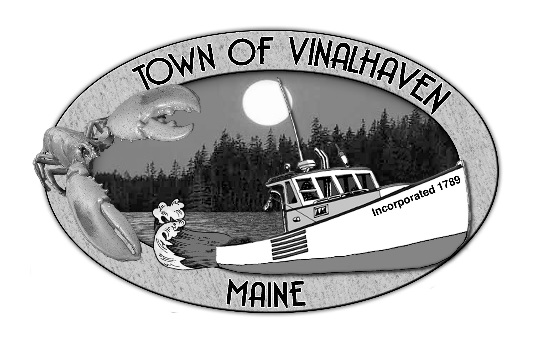 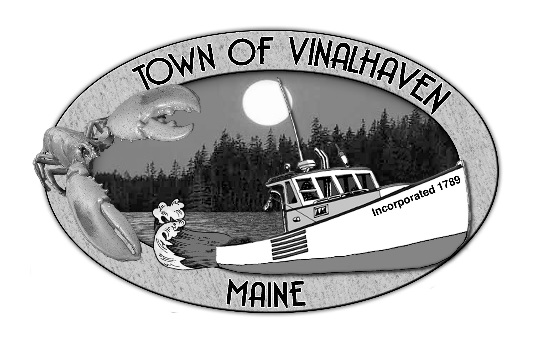 Wednesday, February 27th, 20196:00 PMTOWN OFFICERoll Call Approve Agenda 
Speakers from the Floor New Business Budget WorkshopFire Dept.AmbulancePublic Safety BuildingCEO/LPICemeteryPlanningLibraryReport of Town Manager Report of MembersAdjourn 